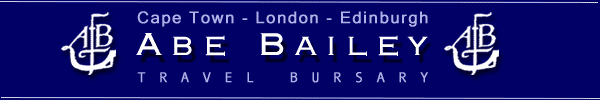 The Abe Bailey Trust again offers a travel bursary for a suitable student or junior lecturer attached to South African universities for an educational visit to England for the period 22 November 2016  to 17 December 2016.A	CONDITIONSBursaries are awarded to persons who are academically strong (being on track to complete the current degree programme in the minimum required years) and who show exceptional leadership qualities and service, not only in student affairs, but also within a wider social context and who are able to function as part of a select and highly skilled group. Students should have completed their second year of university.Applicants should be SA citizens, who hold valid passports and should not be older than 25 years when the tour starts on 22 November 2016.  This age restriction can be departed from, at the discretion of the Trustees, in the case of outstanding applicants.  It is desirable that applicants are sufficiently proficient in the English language so as to adapt to the other members of the tour party and to cope with those whom they will meet in the course of the Tour overseas.  They should also be physically fit in order to undertake the walking tours and cope with the intensive programme of activities.All Bursars are expected to participate in the Tour for its full duration and to take part in all the programmed activities.  No bursar will be allowed to join the Tour later than 22 November 2016 or to interrupt the Tour. The tour ends officially on the 17 December 2016 in London. (Applicants who intend to apply for the Rhodes scholarship are strongly advised not apply for this bursary if it appears that the selection interview dates will clash with the Tour dates.)Married persons will not be allowed to be accompanied by his or her spouse.B	APPLICATIONSThere is no application form. Applications should be in English and should contain the following information: (Only complete submissions will be considered.)A personal letter of motivation as to why you are applyingA current CV (including name and address, date of birth and nationality, schools attended)Three letters of reference (not older than 3 years)Copies of ID, matric certificate and university academic recordCopies of school & university merit/achievement certificates (maximum 5 items)Details of leadership roles and social and community service, at school and at universityDetails of extra-curricular activities at school and universityA brief statement of the dates and purpose of any previous visits undertaken to the United KingdomConfirmation of a valid South African passportThe letters of reference should be from three current referees reporting on the character, leadership and personality of the nominee. The referees may send the letters directly to Robert Kotzé, rk@sun.ac.za.C	PROCEDUREApplications should be submitted at the Postgraduate & International Office (PGIO) where they will be prepared for a selection panel in collaboration with the Frederik van Zyl Slabbert Institute for  Student Leadership Development. Candidates will be shortlisted for interviews by a panel consisting of ex-Abe Bailey bursars and representatives from the PGIO and Student Affairs.After the interviews the names of the candidates with recommendations are submitted to the Rector for nomination. Only then will three candidates be nominated to the Trustees of the Abe Bailey Trust (closing date: 1 June 2016).All applicants will be kept informed by e-mail about the progress of the selection process:Closing date: 6 May 2016Shortlisting: Week of 9 May 2016Interviews: Week of 16 May 2016Nomination by die Rector: Week of 23 May 2016The Trustees of the Abe Bailey Trust will then award the bursary to one of the nominees. The three final candidates will then be informed accordingly.Enquiries:Robert Kotzé, Postgraduate & Internatonal Office, rk@sun.ac.zaLeslie van Rooi, Frederik van Zyl Slabbert Institute for Student Leadership Development, lbvr@sun.ac.za Complete applications should be submitted electronically to Robert Kotzé, rk@sun.ac.zaCLOSING DATE:  6 May 2016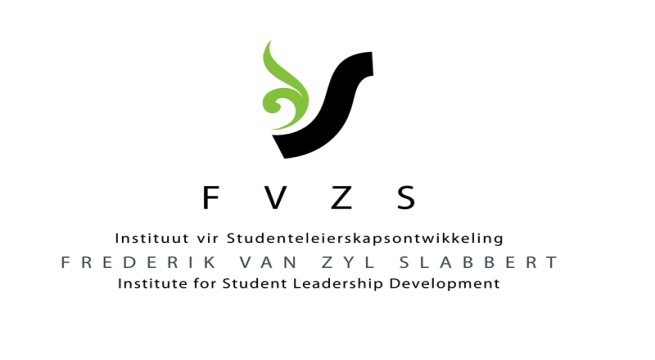 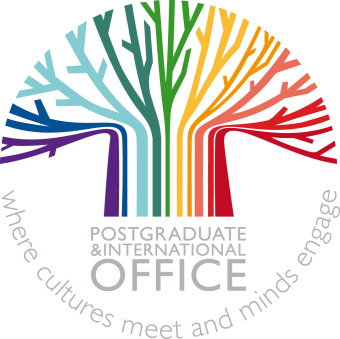 